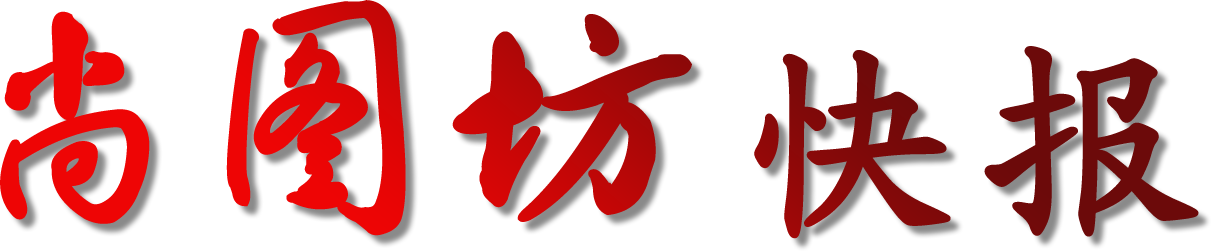 2019年第11期（总第132期）新浪微博：http://weibo.com/shangtuf    腾讯微博：http://t.qq.com/shangtuf主  题尚图坊快报2019-11期：2019第五届锡耶纳国际摄影展揭晓，中国摄影师载誉而归；2019年第五届塞尔维亚-黑山巴尔干巡回赛揭晓，尚图坊获2金1银3铜等32个奖项；2019丽水摄影节丨尚图坊国际展览抢先看；2019年希腊第七届奥林匹克巡回展揭晓，尚图坊获得4金3银3铜等36个奖项；第64届斯里兰卡年度国际摄影展揭晓，尚图坊获得4金2银等11个奖项；2019年第四届北欧四国国际摄影巡回展揭晓，尚图坊获得3金6银7铜等28个奖项；2019年浙江·丽水摄影节圆满结束，评选结果精彩出炉；视•​界——国际摄影家眼中的山海台州暨优秀国际摄影作品联展成功举办！；2019年纽约斯蒂文森国际摄影展揭晓，尚图坊荣获最佳俱乐部以及8金3银1铜等35个奖项；2019年加拿大多伦多国际摄影节摄影大赛揭晓，尚图坊获团体组织金奖等72个奖项；尚图坊携61位摄影师作品惊艳亮相2019第一届互联网与中国摄影旅游大会暨第14届黄山（黟县）国际乡村摄影大展；共绘“一带一路”第二届中国义乌国际摄影大展入展作品选登，尚图坊选送的10名国内外摄影师荣誉登榜！；2019年12月影赛消息；11月份国际影赛获奖情况汇总。本期导读每期一图：   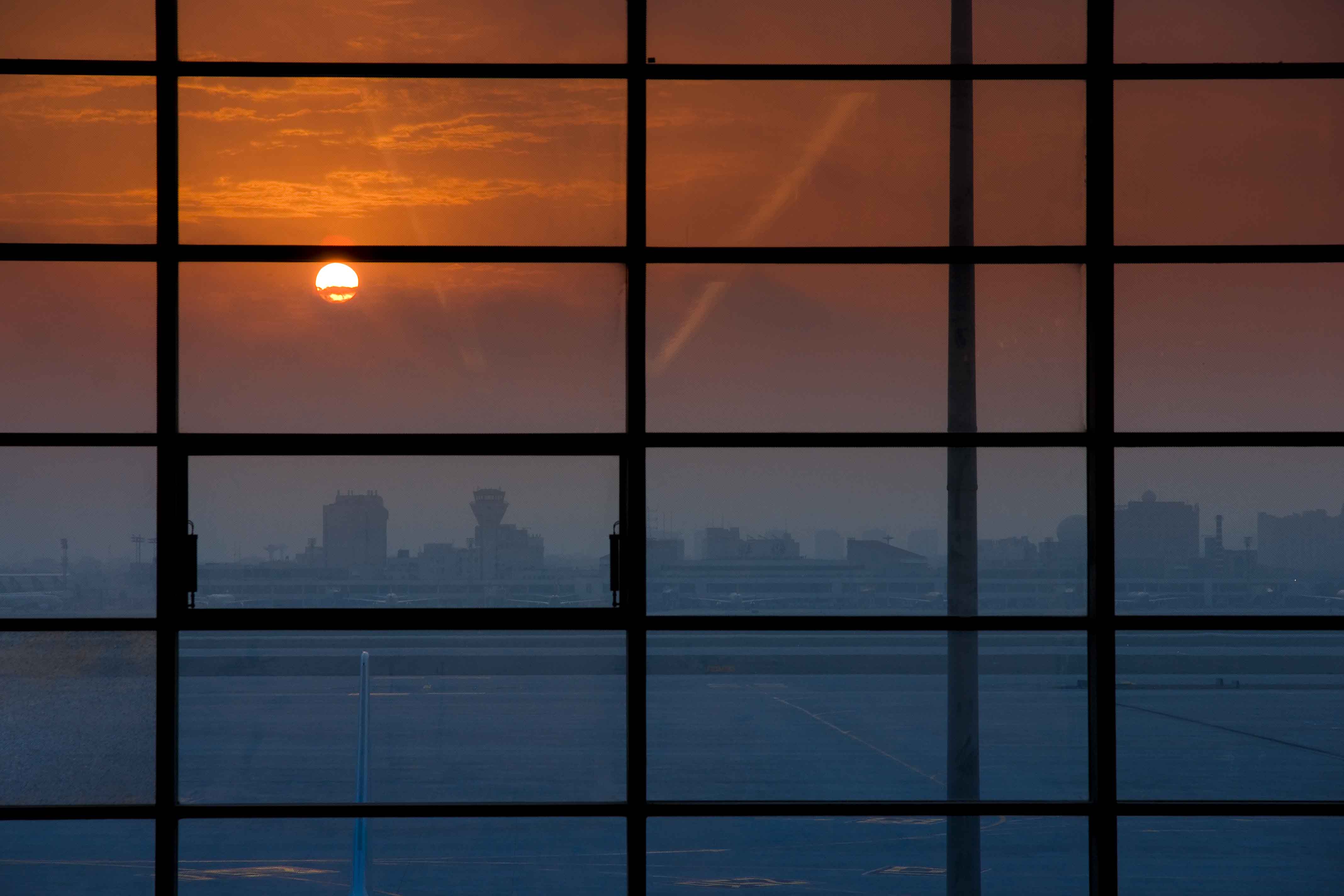 摄影：《城市之光》  摄影：陈旭  获2019年加拿大多伦多国际摄影节摄影大赛摄影潜力奖2019第五届锡耶纳国际摄影展揭晓，中国摄影师载誉而归；2019丽水摄影节丨尚图坊国际展览抢先看；2019年第一届加拿大循环影展揭晓，尚图坊荣获最佳俱乐部以及8金1银4铜等28个奖项；2019年第四届北欧四国国际摄影巡回展揭晓，尚图坊获得3金6银7铜等28个奖项；尚图坊携61位摄影师作品惊艳亮相2019第一届互联网与中国摄影旅游大会暨第14届黄山（黟县）国际乡村摄影大展；共绘“一带一路”第二届中国义乌国际摄影大展入展作品选登，尚图坊选送的10名国内外摄影师荣誉登榜！视•​界——国际摄影家眼中的山海台州暨优秀国际摄影作品联展成功举办！2019年加拿大多伦多国际摄影节摄影大赛揭晓，尚图坊获团体组织金奖等72个奖项；重点赛事推荐：2019年西班牙Pell国际摄影奖征稿启事（截止2019年12月01日）2020年第56届年度野生生物摄影师大赛征稿启事（截止2019年12月3日）第五届保加利亚“索菲亚摄影起源”国际摄影展征稿启事（截止2019年12月3日）第二届欧洲三国国际巡回摄影展征稿启事（截止2019年12月6日）第二届亚洲“一带一路”国际艺术摄影大赛征稿启事（截止2019年12月13日）2020第六届锡耶纳国际摄影展征稿启事（截止2019年12月17日）2019年GPU青年摄影师大赛征稿启事（截止2019年12月24日）2020年第63届世界新闻摄影大赛征稿启事（荷赛）注册截止：2019年12月25日，作品提交截止：2019年12月31日2020年索尼世界摄影大赛征稿启事（截止2019年12月25日）2019年“青年眼中的丝绸之路”世界青少年摄影大赛征稿启事(尚图坊截稿时间：2019年12月30日)11、2019年12月国际影赛；12、2019年11月份国际影赛获奖情况汇总；每期一图：每期一图： 《城市之光》  摄影：陈旭  获2019年加拿大多伦多国际摄影节摄影大赛摄影潜力奖重要资讯1：2019丽水摄影节丨尚图坊国际展览抢先看    2019丽水摄影节以“丽水再出发、世界看见你”为主题，将于2019年11月8日—12日在丽水举行，来自全球的摄影师、艺术家、学者齐聚一堂，共收到108个国家的摄影师报名参展，共推出837个展览、1万多幅作品，30多场专业活动，成为历年以来国际参与度最高、报名数量最多的一届摄影节！      值得一提的是，此次尚图坊团队邀请到50多个国家的摄影师参展，共展出71位国内外优秀摄影师的700余幅优秀作品。其中由国内知名策展人、尚图坊艺术顾问郭宬倾情策划的4个国际联展：《风景》、《当相机出现在摄影之外》、《诗意的影画》、《我和我的家人》；2个国际个展：《螺纹》、《月夜》以及4个国内展览：《水墨丽水》、《孟加拉开斋节火车窗外》、《南水北调中的大移民》、《超市大观》。今天为大家首推国际摄影展览上篇，一起来看！更多信息详询：http://www.shangtuf.com/article/show/8373.htm重要资讯2：2019第五届锡耶纳国际摄影展揭晓，中国摄影师载誉而归        2019年10月26日, 2019第五届锡耶纳国际摄影展颁奖典礼在锡耶纳古堡隆重举行。中国摄影师吴亮荣获自然组三等奖（水晶球奖）。         意大利锡耶纳国际摄影展是意大利锡耶纳国际摄影节的一个重要展览，通过全球征集作品，获奖作品在当年的摄影节上展出。每年锡耶纳国际摄影展都会受到来自全球各地的摄影家的作品参展，本届意大利锡耶纳国际摄影展共收到来自100多个国家摄影师的15000幅作品，数量相当庞大。本届颁奖典礼汇集了几十个国家的百余位摄影师出席盛典，共同见证各类奖项的最终揭晓。        来自英国的摄影师Jonathan Banks凭借《人群中的男孩》而一举拿下年度摄影师大奖，并获得水晶球奖杯和高达1500欧元的奖金，作品讲述一名利比里亚儿童试图在一个由武装士兵看守的节日人群中找回他的球；另一备受瞩目的奖项“故事汇最佳摄影师”则花落阿根廷摄影师Constanza Portnoy，并获得了水晶球奖杯及奖金500欧元奖金。        值得一提的是，在本届锡耶纳国际摄影展中，由尚图坊制作转送的作品共获得10个奖项。其中，摄影师吴亮凭借作品《树蛙与花2》获得自然组三等奖（水晶球奖），其另一幅作品《挑战3》与摄影师余宁台《凤飞龙舞》均获得该组勋带奖；颜景龙《枢纽》及黎鸣《好身手-2》分别获得建筑&城市空间组及体育组勋带奖；此外，白本立《沙海踏浪》获得旅游&冒险组优秀奖；董云辉《傣族阿婆》获得人物和肖像组优秀奖，布琼《家园》获得野生动物组优秀奖，以及摄影师王剑《牧曲》、王守志《口到擒来》分别获得自然组与野生动物组优秀奖。本次尚图坊团队成绩的取得，彰显了中国摄影师在国际影赛中的实力以及尚图坊代理国际影赛的权威和专业地位，所有获奖摄影均受邀出席颁奖典礼。       除了盛大的颁奖典礼，另一重头戏当属意大利锡耶纳国际摄影节。作为全球最有影响力的摄影节之一，意大利锡耶纳国际摄影节每年举办一届，展览时间长达一个月，展出部分当届锡耶纳国际摄影展的获奖作品。这是对视觉艺术的致敬的活动，分为个人和集体展览，研讨会，照片游览，现场交流等许多摄影活动，吸引全球诸多摄影师慕名前往。  据了解，锡耶纳国际摄影展（Siena International Photo Awards，SIPA）由锡耶纳旅行艺术摄影中心主办，是对全球摄影师开放的摄影赛事，职业摄影师与业余摄影师均可参与。所有获奖作品将在意大利锡耶纳国际摄影节上展出。赛事共分为彩色开放组、黑白开放组、旅游组、人物和肖像组、自然组、野生动物组、建筑组、体育组、专题组、故事汇组共10个组别。尚图坊艺术顾问郭宬老师受邀担任本届意大利锡耶纳国际摄影展的国际评委，这也是中国唯一受邀担任评委的摄影家。本届国际展评委阵容强大，包括意大利版《国家地理》杂志主编Marco Pinna、英国版《华尔街日报》图片主编Dan Gaba、英国版《孤独星球》副主编Amanda Canning，美国著名新闻摄影家Gina Williams、以及分别来自意大利、德国、巴西等7个国家的知名摄影家Marianna Santoni、Hans-Martin Doelz、Monica Silva等。更多信息详询：http://www.shangtuf.com/article/show/8370.htm重要资讯3：视•​界——国际摄影家眼中的山海台州暨优秀国际摄影作品联展成功举办！2019年11月16日，视•界——国际摄影家眼中的山海台州暨优秀国际摄影作品联展在浙江省台州市群众艺术馆正式拉开序幕。台州市文化和广电旅游体育局局长吕振兴，台州市摄影家协会主席储伏龙、国际摄影家代表杰夫•穆尔富特出席开幕式并致辞。国际摄影家眼中的山海台州活动旨在向世界展示台州的开放与包容，以影像传承发扬和合文化，传递这座城市蓬勃而又古老的生命力。本次活动共邀请到来自美国、法国、塞浦路斯、荷兰、新加坡、澳大利亚等国家的6名国际知名摄影家参与。活动在台州市文化宣传部、台州市文化和广电旅游体育局的大力支持下，在尚图坊影像艺术发展有限公司的协调安排下顺利进行。在紧锣密鼓的行程中，摄影家们游台州、拍台州，用视觉感悟、用镜头记录、用心聆听台州这座山海水城的独特魅力。从采风创作到制作展出仅4天时间，便将这一幅幅美丽缱绻的画卷作为此次影展的一大亮点向公众呈现，台州山海风光、民风民俗、中华文化尽显其中。而在优秀国际摄影作品联展板块中，摄影师们又从独特新颖的拍摄视角向中国观众展示了世界不同国家的人文与风光，展览现场观众络绎不绝。虽有语言文化的差异，但摄影却是一场无需语言的交流。这些艺术作品的精彩亮相，更好地诠释出台州正在以极具生命力与包容性的城市新形态与国际紧密接轨。对艺术作品的包容与欣赏，对不同文化的尊重使它面向世界、走向世界、拥抱世界的步伐快速、果断而又坚决。再次祝贺国际摄影家眼中的山海台州活动圆满举办。更多信息详询：http://www.shangtuf.com/article/show/8388.htm重点赛事推荐1: 2019年西班牙Pell国际摄影奖征稿启事一、主题A）黑白数码组B）彩色数码组C）旅游组二、奖项（61个奖项）：最佳摄影师奖获得者将获得500欧元奖金+蓝色勋章各组别设有以下奖项：1.FIAP金牌2.PSA金牌3.CEF金牌4.FCF金牌5.AFI金牌6.FIAP勋带奖2份7.CEF勋带奖2份8.AFI优异奖10份特别奖：AFI最佳摄影师：300欧元最佳风光摄影师：300欧元最佳Backlight摄影师：300欧元三、尚图坊截止日期：2019年12月01日更多关于本赛事详情：http://www.shangtuf.com/article/show/8401.htm重点赛事推荐2: 2020年第56届年度野生生物摄影师大赛征稿启事一、主题成人类（18周岁以上）1.单幅：栖息环境中的动物组动物肖像组行为：两栖动物和爬行动物组行为：鸟类组行为：无脊椎动物组行为：哺乳动物组植物和真菌组水下世界组都市野生生物组地球环境组黑与白组创意视野组野生生物摄影组2.组照野生生物摄影记者故事奖（组照）新秀奖（18周岁至26周岁）野生生物摄影师组照奖（26周岁或以上）青少年类：10岁及以下年龄11岁－14岁15岁－17岁二、奖项(1) 拥有人将指定一个由评委主席和评委所组成的独立小组（以下简称“评委会”），他们将从成年人大赛和青少年大赛中挑选出大约一百个参赛作品并给予奖励。(2) 关于成年人大赛，在拥有人表示同意之下，评委会保留下列权力：(i)  在可行和适当之处，把参赛作品从一个类别移去另外一个类别；(ii)  不对下文第7（3）条款所描述的类别中的任何参赛作品予以奖励；(iii) 完全撤销某个类别。(3) 在评委会从成年人大赛和青少年大赛中所选出的提交作品之中，将会给予下列奖励：成人组（18周岁以上）：(i) 全场大奖：年度野生生物摄影师（仅有每个类别的冠军才会被评委会考虑授予该奖项。）10000英镑奖金+奖杯+证书(ii)  类别冠军1250英镑奖金+证书+受邀免费参加颁奖典礼(iii)  类别高度赞扬奖证书+颁奖典礼入场券特别奖(i) 野生生物摄影记者故事奖25000英镑奖金+证书+受邀免费参加颁奖典礼(ii) 新秀组照奖（18岁至26岁）1500英镑奖金+证书+受邀免费参加颁奖典礼(iii) 野生生物摄影师组照奖（27岁及以上年龄）2500英镑奖金+证书+受邀免费参加颁奖典礼青少年组(i)年度青少年野生生物摄影师（仅有每个类别的冠军才会被评委会考虑授予年度青少年野生生物摄影师）1000英镑奖金+证书(ii)各类别冠军证书+受邀免费参加颁奖典礼(iii)类别高度赞扬奖证书+颁奖典礼入场券(7) 在成年人大赛和青少年大赛中还将由自然历史博物馆再挑选出二十五个决赛作品，这些照片将提供给公众进行为期三个月的在线投票。这些参赛作品将得到特别宣传，其中包括通过社交媒体和拥有人的任何印刷或商业合作伙伴。获得最多票数的参赛作品将获得“年度野生生物摄影师Lumix大众喜爱特别奖”，其后的四个最受欢迎作品将被视为特别奖高度赞扬作品。(8) 获奖的参赛者将被以严格保密的方式获得通知。参赛的条件之一便是参赛者不得向任何第三方披露任何被列为最终评审名单或获奖作品的资料。(9) 奖品的列表可以在网站中查看。这些奖品是不可以转让的。拥有人保留以其它的同等货币价值的奖品替代全部或部分的列表奖品之权利（但是参赛者没有提出这个要求的任何权利）。请注意：奖品必须是在颁奖典礼之后的一年内领取，否则将会丧失奖品（其中包括收到任何替代奖品的任何权力）。三、尚图坊截止日期：2019年12月3日更多关于本赛事详情：http://www.shangtuf.com/article/show/8400.htm重点赛事推荐3: 第五届保加利亚“索菲亚摄影起源”国际摄影展征稿启事一、主题：A）黑白数码组B）彩色数码组C）自然组D）体育组体育专题组-摔跤E）年轻人与世界组F）女人组二、奖项：奖项（57个奖项）：每组设以下奖项：FIAP金、银、铜牌以及勋带奖4份NSFA金牌水晶杯奖全场特别奖：FIAP蓝色勋章奖给最佳作者人与街道组设有国家体育学院奖牌体育组摔跤专题设有UWW奖牌：获奖作品将获一个奖牌+500欧元奖金获奖作品将获一个奖牌+300欧元奖金黑白数码组300欧元（FIAP金牌获得者）彩色数码组300欧元（FIAP金牌获得者）人与街道组250欧元（建筑作品）体育组：300欧元自然组：希腊Porto Elea 野营周末假期二人游女人组：保加利亚Perla宾馆周末券体育组：ASUCS运动套装三、尚图坊截止日期：2019年12月3日更多关于本赛事详情：http://www.shangtuf.com/article/show/8398.htm重点赛事推荐4: 第二届欧洲三国国际巡回摄影展征稿启事一、主题：A）自然组B）旅游组C）彩色开放组D）黑白开放组二、奖项（共500个奖项）匈牙利赛区最佳摄影师1位PSA金牌赛区金牌1枚，银奖2枚，铜奖3枚，共24枚赛区勋带奖共96枚荷兰赛区最佳摄影师1位PSA金牌赛区金牌1枚，银奖2枚，铜奖3枚，共24枚赛区勋带奖共96枚荷兰赛区最佳摄影师1位PSA金牌赛区金牌1枚，银奖2枚，铜奖3枚，共24枚赛区勋带奖共96枚塞尔维亚赛区最佳摄影师1位PSA金牌赛区金牌1枚，银奖2枚，铜奖3枚，共24枚赛区勋带奖共96枚三、尚图坊截止日期：2019年12月6日更多关于本赛事详情：http://www.shangtuf.com/article/show/8399.htm重点赛事推荐5: 第二届亚洲“一带一路”国际艺术摄影大赛征稿启事一、主题A）彩色开放组B）黑白开放组C）旅游组D）自然组E) 人物组F）贵州人文组二、奖项(共384个奖项)：每组设有以下奖项：PSA   金牌、银牌、铜牌、绶带奖GPU   金牌、银牌、铜牌、绶带奖CIIO   金牌、银牌、铜牌、优异奖AB&RP金牌、银牌、铜牌、优异奖CCPP  金牌、银牌、铜牌、优异奖三、尚图坊截止日期：2019年12月13日更多关于本赛事详情：http://www.shangtuf.com/article/show.aspx?id=8406重点赛事推荐6： 2020第六届锡耶纳国际摄影展征稿启事一、主题：A)新闻摄影/记录摄影组B)旅游&冒险组：C)人物和肖像组：D)自然组：E)野生动物组：F)建筑&城市空间组：运动组：H)专题组：I）故事汇组：二、奖项年度摄影师奖锡耶纳国际摄影展年度摄影师，奖杯+出席颁奖典礼的奖金1500欧元出席锡耶纳国际摄影展颁奖典礼，提供两晚住宿和贵宾晚宴在国际媒体和网络媒体的宣传获奖作品在锡耶纳国际摄影展官网展出锡耶纳国际摄影展故事汇最佳摄影师锡耶纳国际摄影故事汇最佳摄影师，奖杯+奖金500欧元出席锡耶纳国际摄影展颁奖典礼，提供两晚住宿和贵宾晚宴在国际媒体和网络媒体的宣传获奖作品在锡耶纳国际摄影展官网展出锡耶纳国际摄影展每个组别设立以下奖项（包括成人组和青年摄影师组）：第一名金奖奖杯出席锡耶纳国际摄影展颁奖典礼，提供一晚住宿和贵宾晚宴在国际媒体和网络媒体的宣传获奖作品在锡耶纳国际摄影展官网展出银奖奖杯出席锡耶纳国际摄影展颁奖典礼，提供一晚住宿和贵宾晚宴在国际媒体和网络媒体的宣传获奖作品在锡耶纳国际摄影展官网展出铜奖奖杯出席锡耶纳国际摄影展颁奖典礼，提供一晚住宿和贵宾晚宴在国际媒体和网络媒体的宣传获奖作品在锡耶纳国际摄影展官网展出勋带奖证书出席锡耶纳国际摄影展颁奖典礼在国际媒体和网络媒体的宣传获奖作品在锡耶纳国际摄影展官网展出优秀奖证书出席锡耶纳国际摄影展颁奖典礼在国际媒体和网络媒体的宣传获奖作品在锡耶纳国际摄影展官网展出最佳摄影师奖价值500欧元的摄影设备+奖杯提供两晚住宿和贵宾晚宴在国际媒体和网络媒体的宣传获奖作品在锡耶纳国际摄影展官网展出三、尚图坊截止日期：2019年12月17日更多关于本赛事详情：http://www.shangtuf.com/article/show/8396.htm重点赛事推荐7： 2019年GPU青年摄影师大赛征稿启事一、主题：手机摄影组彩色数码组黑白数码组二、奖项：最佳作品奖：富士XT30相机+15/45mm镜头GPU奖牌9枚GPU勋带奖12枚三、尚图坊截止日期：2019年12月24日更多关于本赛事详情：http://www.shangtuf.com/article/show/8396.htm重点赛事推荐8： 2020年第63届世界新闻摄影大赛征稿启事（荷赛）一、主题：A) Contemporary Issues (当代热点类) B) Environment （环境类）C）General News (一般新闻类) D）Long-Term Project长期专题项目类E）Nature自然类F）Portrit 肖像类G）Sports体育类H）Spot News 突发新闻二、尚图坊截止日期：注册截止：2019年12月25日，作品提交截止：2019年12月31日更多关于本赛事详情：http://www.shangtuf.com/article/show/8395.htm重点赛事推荐9： 2020年索尼世界摄影大赛征稿启事一、主题A. 专业组1.建筑类：2.创意类：3.发现类：4. 环境类：5.纪实类：6.风光类：7.自然世界与野生生物类：8.人像类：9.静物类：10.体育运动类：1.建筑类：2.文化类：3.数码创意类：4.动态类：5.风光类：6.自然世界和野生生物类：7.人像类：8.静物类：9.街拍类：10.旅游类：青年组主题：你周围的环境二、奖项专业组：年度摄影师（1名）每个类别的冠军（共10名）入围者 公开组：总冠军（1名）每个类别的冠军（共10名）入围奖青年组冠军（1名）三、尚图坊截止日期：专业组：2020年1月4日；开放组：2019年12月25日；青年组：2019年12月23日更多关于本赛事详情：http://www.shangtuf.com/article/show/8394.htm重点赛事推荐10： 2019年“青年眼中的丝绸之路”世界青少年摄影大赛征稿启事一、主题1.美食与烹饪2.音乐和舞蹈3.传统体育和赛事二、奖项分为第一、第二和第三等奖。在每个年龄组别中，评委会的国际成员将选择三张照片。它由联合国教科文组织指定的五位国际知名人士组成，他们的艺术工作获得广泛认可。随后，推选委员会由六名成员组成，其中包括一名主席和一名教科文组织总干事的代表。第一奖：配备18-55mm镜头的专业数码单反相机第二奖：半专业数码相机第三奖：数码相机在票数相同的情况下，评委会主席将选出获胜者。获奖者名单将于2020年3月21日公布，网址为https://en.unesco.org/silkroad/如果宣布的获胜者被认为不符合比赛的要求，将选择替代候选人来替换被取消资格的获胜者。如因不可预见情况造成奖品无法发放，主办方有权颁发等值奖品取代之。获奖者必须发送完整的联系信息（姓名、电子邮件、地址和出生日期）。该奖项将颁发给颁奖典礼的获奖者。没有奖励可能需要退款或换货。获奖者获奖后，主办方不对奖励的失窃，损失或损害负责。三、尚图坊截稿时间：2019年12月30日更多关于本赛事详情：http://www.shangtuf.com/article/show/8391.htm影赛消息：2019年12月影赛消息： 2019年西班牙Pell国际摄影奖征稿启事（截止2019年12月01日）http://www.shangtuf.com/article/show/8401.htm2020年第56届年度野生生物摄影师大赛征稿启事（截止2019年12月3日）http://www.shangtuf.com/article/show/8400.htm第五届保加利亚“索菲亚摄影起源”国际摄影展征稿启事（截止2019年12月3日）http://www.shangtuf.com/article/show/8398.htm第二届欧洲三国国际巡回摄影展征稿启事（截止2019年12月6日）http://www.shangtuf.com/article/show/8399.htm第二届亚洲“一带一路”国际艺术摄影大赛征稿启事（截止2019年12月13日）http://www.shangtuf.com/article/show.aspx?id=84062020第六届锡耶纳国际摄影展征稿启事（截止2019年12月17日）http://www.shangtuf.com/article/show/8397.htm2019年GPU青年摄影师大赛征稿启事（截止2019年12月24日）http://www.shangtuf.com/article/show/8396.htm2020年第63届世界新闻摄影大赛征稿启事（荷赛）注册截止：2019年12月25日，作品提交截止：2019年12月31日http://www.shangtuf.com/article/show/8395.htm2020年索尼世界摄影大赛征稿启事（截止2019年12月25日）http://www.shangtuf.com/article/show/8394.htm2019年“青年眼中的丝绸之路”世界青少年摄影大赛征稿启事(尚图坊截稿时间：2019年12月30日)http://www.shangtuf.com/article/show/8391.htm国际影赛：尚图坊荣誉榜：2019年11月，尚图坊制作转送的作品在2019年第五届塞尔维亚-黑山巴尔干巡回赛揭晓，尚图坊获2金1银3铜等32个奖项；2019年希腊第七届奥林匹克巡回展揭晓，尚图坊获得4金3银3铜等36个奖项；第64届斯里兰卡年度国际摄影展揭晓，尚图坊获得4金2银等11个奖项；2019年第四届北欧四国国际摄影巡回展揭晓，尚图坊获得3金6银7铜等28个奖项；2019年中国香港第74届国际摄影沙龙揭晓，尚图坊获得2金4银7铜等18个奖项；2019年纽约斯蒂文森国际摄影展揭晓，尚图坊荣获最佳俱乐部以及8金3银1铜等35个奖项；2019年加拿大多伦多国际摄影节摄影大赛揭晓，尚图坊获团体组织金奖等72个奖项；共获得个2054奖项（含1801入选），其中23金、19银、22铜、130勋带，4优异证书，10推荐，45个其他奖项。2019年11月国际影赛获奖情况汇总更多关于国际赛事揭晓详情，请登录尚图坊官方网站www.shangtuf.com。国际影赛快讯1：  2019年纽约斯蒂文森国际摄影展揭晓，尚图坊荣获最佳俱乐部以及8金3银1铜等35个奖项   2019年纽约斯蒂文森国际摄影展日前揭晓，尚图坊荣获最佳俱乐部奖，由尚图坊制作并转送的作品共获得8金3银1铜等35个奖项。摄影师匡亚凭借作品《渴望》荣获新闻摄影组PSA金牌，作品《奔牛》获得彩色开放组展览金牌，《九十九道弯》与《白衣古镇》分别获得风光组展览银牌与展览勋带奖，以及《苗族人家》获得旅游摄影组展览勋带奖；黎鸣《徜徉仙境》获风光组PSA金牌，《欢腾的恒河》获新闻摄影组展览勋带奖；余纪俭《祷告》获得旅游摄影组PSA金牌；钱式琥《大佛与小僧》获得该组展览金牌以及作品《武当轻功》、《古刹晨课》分别获得彩色开放组展览铜牌与GPU勋带奖；摄影师董韧《驯马》与《河道驯马》分别获得旅游摄影组GPU金牌与展览勋带奖；安喜平《大漠驼影》与《驼腾犬欢》分别获得黑白开放组GPU金牌与评委推荐奖，《千钧一发》、《迎宾》均获得旅游摄影组展览勋带奖；陶迪表凭作品《孤独的大象》获自然组展览金牌，《迁徒》获彩色开放组展览勋带奖；童江川《女王》获黑白开放组展览银牌，《狼狈摄影师》获新闻摄影组GPU勋带奖以及《冰岛蝙蝠山2》获风光组评委推荐奖；马亚平《大漠灵动》获得旅游摄影组展览银牌；另有摄影师罗建军《疾风直下》、《美味》；李建平《亲如祖孙》、《风雨无阻》；戚伟民《秋日牧歌》；陆铭《渔家乐》；崔博谦《奖券购买现场2元中汽车》、《温馨的角落》；黄泽远《晨捕》、《围网巡渡》等11幅次优秀作品获奖。除以上获奖作品外，另有徐宪成《加班回家》、陈开曦《钟馗踏雪诛妖》、于沿波《斑海豹3》等193幅次优秀作品入选本届赛事。        本赛事由美国纽约斯蒂文森摄影俱乐部主办，经美国摄影学会（PSA）、国际摄影家联盟（GPU）共同认证。更多信息详询：http://www.shangtuf.com/article/show/8389.htm国际影赛快讯2：2019年加拿大多伦多国际摄影节摄影大赛揭晓，尚图坊获团体组织金奖等72个奖项  2019年加拿大多伦多国际摄影节摄影大赛日前揭晓，尚图坊以其代理国际赛事的专业性与权威性夺得了全场团体金奖，在一众优秀的摄影机构组织中脱颖而出，令人瞩目。在本次赛事中，由尚图坊制作并转送的作品共获得71个奖项。其中摄影师黄建雄凭借作品《赶集》获得人物组铜奖；胡影雪凭借《点缀》荣获公开组最佳视觉冲击力奖；另有王庆余《绝技》获真实野生动物组年度经典影像主席大奖；人物组中，郭宬《双眸》、方春平《我爱阿普》、金梅《恬静的姑娘》、温佐沛《恒河边的祈祷》均获得年度经典影像主席大奖；易都《彩虹路过》、安琪《放空的面罩》、常伟《夏日的眼镜》以及李永康《空灵1》等4位摄影师获得创意组年度经典影像主席大奖；崔岫《乡恋》获得单色组年度经典影像主席大奖；摄影师段超《春之律动》、黎鸣《难以自拔》、徐维祥《王企喂食》获得专题摄影类年度经典影像主席大奖；余逊白《黎明时刻》获得青少年摄影师年度经典影像主席大奖；邓尤东《梳羽弄妆》、薛康《母爱》、干登荣《祈福》等25位摄影师独具特色的创意捕捉荣获摄影潜力奖。除以上奖项外，另有摄影师周建蓉《理发》、罗兆金《乡村大厨》、骆赟《泾伞尽美》等30幅次作品获优秀奖，共计175幅次优秀作品入围本届赛事。        组委会宣布，本届多伦多国际摄影节颁奖盛典将于12月8日在加拿大多伦多市举行。届时，IPF评审委员会还将颁发摄影终身成就奖、环球摄影家奖、摄影理论大师奖、金镜头勋章、杰出国际摄影师勋章、先锋摄影师勋章、摄影艺术贡献奖等重量级荣誉奖项。今届摄影高峰论坛、大师讲座、摄影展览等丰富多彩的项目也将同期举行。        近年来，多伦多国际摄影节组织委员会在重视研究摄影赛事赛程纲领的同时还高度关注摄影文化和摄影科技的时代进步、运用和发展。组委会不断精进和拓展摄影比赛的疆域，催生和鼓励影像界的真实力量。今届的比赛类别在追溯传承包括自然类：风光、野生动物；艺术摄影类：人物、公开、黑白；加拿大专题摄影类等传统北美沙龙赛别的基础上，结合摄影时代发展为更多摄影形式提供竞技机会，增设艺术创意类、中国专题摄影类、非洲专题摄影类、极地（南极、北极、高海拔）专题摄影类；手机摄影类；青少年摄影类共十二个组类别。本届比赛裁判由加拿大摄影艺术协会（CAPA）持证，培训裁判组成。比赛结果由加拿大摄影艺术协会（CAPA）认证并颁发奖牌。更多信息详询：http://www.shangtuf.com/article/show/8390.htm国际影赛快讯3：2019年希腊第七届奥林匹克巡回展揭晓，尚图坊获得4金3银3铜等36个奖项      2019年希腊第七届奥林匹克巡回展日前揭晓，尚图坊获得4金3银3铜等36个奖项。在本次赛事中，摄影师陈丽萍凭借作品《家》荣获旅游组FIAP金牌，另一幅作品《休憩》获得黑白开放组GPU勋带奖；摄影师隋军以作品《各有所思》获得彩色开放组PSA金牌；孙庆生《飘动的网》获得旅游组GAP金牌，另一幅作品《归》获得该组证书；蒋志舟《冬牧图》获得该组GAP金牌，《生死搏战》获得彩色开放组GPU铜牌及作品《逆风行》、《走西口》获得黑白开放组GAP勋带奖与评委推荐奖；余纪俭《少女情怀》与邓建川《喝牛奶的小孩》获得旅游组GPU银牌与GAP银牌，及余纪俭《五比五》获得该组评委推荐奖；王庆余《缠绵》获得自然组GAP银牌、GPU勋带奖、GAP勋带奖及评委推荐奖等奖项；摄影师王淳杰《酒作坊》与杨苏清《屋》分别获得彩色开放组与旅游组GAP铜牌；刘国琴《照镜子》获得自然组GPU勋带奖，《双鸮齐飞》获得彩色开放组证书；易都《田园诗》获得彩色开放组FIAP勋带奖，《后庭》获得该组评委推荐奖；徐维祥《塾》获得旅游组FIAP勋带奖与GAP勋带奖及《搅拌餐食》获得该组证书；另外，摄影师江新华《飘飘欲仙》、李永康《敦煌魂2》、姚逸飞《夜市》、伍建新《套马2》、霍银山《群马奔腾》、杨学彪《跳跃》、张天明《老茶馆光影》、周建蓉《理发》等8幅作品获得勋带奖；摄影师徐金安《保佑》获得证书；冯刚《与雪共舞》与温佐沛《路边的水纱》等获得评委推荐奖。除以上获奖作品外，另有摄影师王钦友《秋牧》、陈春嫔《草地音乐节》、高峰《街头老者》等687幅次优秀作品入选本届赛事。        本赛事国际影艺联盟（FIAP-2019/476-479），美国摄影学会（PSA-2019/439），国际摄影家联盟（GPU L190153）和希腊摄影学会认证。更多信息详询：http://www.shangtuf.com/article/show/8375.htm国际影赛快讯4：2019年浙江·丽水摄影节圆满结束，评选结果精彩出炉      11月11日晚，由中国摄影家协会、丽水市人民政府共同主办的2019年丽水摄影节闭幕式在浙江省丽水市圆满结束。闭幕式现场，中国摄影家协会副主席杨越峦在致辞中表示，今年是中华人民共和国成立70周年，也是世界摄影术发明180周年，影像见证了这个伟大的时代。在这个重要的时刻，我们举办第三届国际摄影研讨会暨2019丽水摄影节，对丽水、对中国甚至对整个摄影界来说，都具有特别的意义。      闭幕式上，海内外的摄影家、策展人、专家学者、摄影艺术爱好者、收藏家齐聚在这座摄影之乡，共同聆听这场光与影的盛宴。 据了解，本届丽水摄影节本着‘丽水再出发’的初心主题。15年来，一路砥砺前行，努力朝着专业化水准、国际化水平、大众化参与、品牌化方面前进，为实现新的突破而不断探索，力争打造成一个多元化交流、碰撞、共享的平台而奋斗着。 摄影节期间，由策展人、尚图坊艺术顾问郭宬担任策展人，尚图坊策划并承制的6个国际摄影展及4个国内展览均受到大家的广泛好评。国际摄影联展《风景》、《诗意的影画》给摄影人呈现出一幅多元化艺术的表现手法，在创新的手法给人新鲜的元素感，让观展者大饱眼福。国际摄影联展《摄影在相机之外》让观展者感受到摄影的探索是无止境的，使摄影人感到突破常规的影像呈现手法也是一大亮点。     值得一提的是，受组委会委托，本次由郭宬策展的国际摄影联展《我和我的家人》，通过展示50个国家摄影师各具特色的摄影作品，让观者感受不同国度丰富多彩文化的同时，领会到文化及家庭背景等元素对艺术创作的影响。由于其独特的呈现方式和丰富的内容，作品展出期间广受赞誉。更多信息详询：http://www.shangtuf.com/article/show/8383.htm国际影赛快讯5：2019年第四届北欧四国国际摄影巡回展揭晓，尚图坊获得3金6银7铜等28个奖项       2019年第四届北欧四国国际摄影巡回展日前揭晓，尚图坊获得3金6银7铜等28个奖项。摄影师童江川凭借作品《老羊官》与《童趣》分别获得彩色数码组SKsL金牌与黑白数码组RSF金牌；陈丽萍凭借作品《晨光习书》获得黑白数码组SKsL金牌及FIAP勋带奖，作品《捕》荣获该组SDF银牌及FIAP铜牌，以及《婆婆与孙儿》获得彩色数码组PSA勋带奖；王一华《陪伴》获得黑白数码组GPU银牌及PSA勋带奖，《牧羊老人》获彩色数码组NFFF勋带奖；摄影师朱慧《陶艺—绘陶》获得黑白数码组NFFF银牌；李建平《禅梦》获得该组NSFF银牌，另一幅《阿细跳月》获得彩色数码组SDF铜牌；马亚平《彝族父老》获得该组SKsL银牌，以及作品《我们就是希望》、《夜月非洲》分别获得黑白数码组GPU铜牌与NFFF铜牌；蒋志舟《冬牧图》获得彩色数码组SKsL银牌与NFFF勋带奖，作品《黎明》获得黑白数码组GPU勋带奖；于长仁《马倌1》与姜春辉《人体》分别获得彩色数码组RSF铜牌与SDF铜牌；王永和《奔向太阳》获得黑白数码组SKsL铜牌；余纪俭《伴》获得该组FIAP勋带奖与PSA勋带奖；明俊雄《老人》获得该组NFFF勋带奖；彩色数码组中，摄影师徐圳宏《鷦鶯代母哺育》获得NFFF勋带奖，戚伟民《童时记忆》获得PSA勋带奖以及姚逸飞《繁星璀璨》获得GPU勋带奖；除获奖作品外，另有摄影师隋军《苦行僧肖像》、沙仲华《守护》、陆铭《渔家乐》等216幅次优秀作品入选本届赛事。        本赛事由瑞典摄影学会、挪威摄影学会、丹麦摄影学会、芬兰摄影学会联合主办，经国际影艺联盟（FIAP 2019/489-492）、美国摄影学会（PSA2019/476）、国际摄影家联盟（GPU-L190120）共同认证。更多信息详询：http://www.shangtuf.com/article/show/8382.htm国际影赛快讯6：第64届斯里兰卡年度国际摄影展揭晓，尚图坊获得4金2银等11个奖项  第64届斯里兰卡年度国际摄影展日前揭晓，尚图坊获得4金2银等11个奖项。摄影师徐维祥凭借作品《生死搏斗》与《恶斗不止》荣获自然组GPU金牌与IUP金牌，成绩优异；同时刘日升作品《脉络》获得该组ICS金牌；摄影师安喜平凭借作品《推孩子的女人》获得旅游组PSA金牌；童江川《冰岛蝙蝠山2》与钱式琥《共处》分别获得自然组PSA银牌和ICS银牌，与此同时，钱式琥另一幅作品《风雪晚归人》获得旅游组IUP勋带奖；杨国美《花海彩浪》获得该组FIAP勋带奖及作品《湿地探幽》获自然组PSA勋带奖；马亚平《彝族父老》、代祖愚《二人世界》分别获得彩色与黑白开放组FIAP勋带奖。除以上获奖作品外，另有摄影师康剑《暮归》、叶德伟《晨牧》、赵光原《丽水仙都》等94幅次优秀作品入选本届赛事。        本赛事由斯里兰卡摄影学会主办，经国际影艺联盟（FIAP-2019/528）、美国摄影学会（PSA-2019/430）、国际摄影家联盟（GPU-L190141）共同认证。更多信息详询：http://www.shangtuf.com/article/show/8377.htm国际影赛快讯7：2019年中国香港第74届国际摄影沙龙揭晓，尚图坊获得2金4银7铜等18个奖项      2019年中国香港第74届国际摄影沙龙揭晓，尚图坊获得2金4银7铜等18个奖项。摄影师李建平凭借作品《梦乡》荣获黑白照片组PSA金牌；摄影师童江川凭借《路易斯湖》获得旅游摄影组PSHK金牌，同时作品《冰岛蝙蝠山2》获得该组PSHK铜牌，以及《女王》获得黑白数码组PSHK铜牌；张汉平《向往》获得彩色照片组PSA银牌；徐维祥《争斗》与《恶斗不止》均获得自然数码组PSHK银牌，以及《渴》获得彩色照片组FIAP勋带奖；陆启辉《锦绣家园》获得旅游摄影组PSHK银牌；摄影师魏仿儒《高歌》获自然数码组PSA铜牌；杨学飞《高原仙子黑颈鹤2》与孙才友《好奇》均获得该组PSHK铜牌；殷佩玉作品《人海车龙》获旅游摄影组PSHK铜牌；摄影师于沿波凭借《陶艺传承》获得彩色照片组PSHK铜牌；梁焱华《歇息》与巴音《一往无前蒙古马》分别获得该组PSA勋带奖与FIAP勋带奖，另有摄影师匡亚《黄色秘境》获得彩色数码组FIAP勋带奖；除以上获奖作品外，另有叶德伟《空中追逐》、冯涛《风车》、谢南华《晨曦》等116幅次优秀作品入选本届赛事。        本赛事由中国香港摄影学会主办，经国际影艺联盟（FIAP-2019/498）、美国摄影学会（PSA-2019/462）共同认证。更多信息详询：http://www.shangtuf.com/article/show/8386.htm参加国际影赛，须选权威机构。尚图坊，值得托付！关于尚图坊【公司简介】     尚图坊影像艺术发展有限公司系爱普生认证艺术微喷工作室，国际摄联（FIAP）团体会员，英国皇家摄影学会（RPS）中国分会，国际摄影家联盟（GPU）GPU中国办事处，纽约摄影学会（PSNY）中国联络站，目前是国内最具专业和权威的国际摄影代理机构，搭建国际交流平台，推荐中国摄影作品通过参赛和展览的方式在世界各国展出，推荐中国优秀摄影师成为国际权威摄影机构成员，并积极引进国外优秀摄影作品到中国。专业国内外摄影展览策展、制作机构，活跃于国内各大摄影节和国外摄影活动，提供从策划、承制到布展一条龙服务。尚图坊还是摄影技术培训中心，专业的图片制作和销售中心，公司服务项目横跨专业影像及大幅面图片制作输出、影赛代理、高档画册设计制作、艺术品制作和复制、个性装饰画量身定做、图片代理、商业摄影摄像、摄影技术培训。公司的服务宗旨：专业的、可信赖的，实现作品“色彩、品质、持久”的完美统一。品质一流，服务至上！公司的经营目标：打造专业的国际摄影展览代理机构和一流的影像艺术中心！【荣誉概况】2009-2019年11月21日，尚图坊组织的参赛团队，在国际摄联和美国摄影学会认可的国际摄影比赛及展览中，累计有190853幅次幅次作品获奖和入选，其中10962幅次获金银铜及勋带奖等各类等级奖项。所获荣誉部分列举如下：【团队荣誉】第19、20届奥地利超级摄影巡回展全球唯一最佳摄影俱乐部奖；2010西班牙摄影双年展唯一最佳俱乐部奖；2009年度第18届奥赛、阿尔塔尼国际摄影展分别获得“世界十佳俱乐部”荣誉称号；连续两年获纽约摄影学会37届国际摄影展优秀组织奖；2010、2011年阿尔塔尼国际摄影大奖赛获“世界十佳俱乐部”并荣登榜首。第6届阿联酋阿布扎比国际摄影展获得团体国际摄联金奖及最佳俱乐部大奖；德国DVF国际数码三地巡回展获全场唯一最佳优秀俱乐部奖，被授予GIP奖杯，同时并获青年组优秀俱乐部奖牌；第7届法国Limours 国际摄影展览荣获最佳俱乐部奖；第24届意大利国际摄影展最佳俱乐部奖；第六届乌克兰“关爱妇女”国际摄影展最佳俱乐部奖；第4届奥地利国际数码摄影展综合排名世界十佳； 第24届意大利国际数码摄影展最佳俱乐部奖；2011年阿尔塔尼国际摄影 “世界十佳俱乐部”并排名第一； 11届印度PAB国际摄影双年展全球唯一最佳俱乐部奖；第36届美国林恩盛大国际摄影展尚图坊再获团队大奖；2012年德国DVF三地国际数码摄影巡回展再次获得全场唯一团队大奖并被授予GIP奖杯；第九届意大利国际摄影展全球俱乐部大奖；2012年奥赛尚图坊再度蝉联全场唯一最佳团体俱乐部大奖；第11届阿根廷国际数码摄影展最佳俱乐部奖；第14届意大利“人类与海洋”国际摄影展FIAP荣誉俱乐部奖；2012年阿尔塔尼国际摄影大赛再获“世界十佳俱乐部”并排名第一；第七届阿联酋国际摄影展最佳俱乐部奖和优秀组织荣誉奖；瑞典北部地区与北极国际摄影展俱乐部奖；37届美国林恩盛大国际摄影展再获团队大奖；2013年德国DVF三地巡回国际摄影展再获优秀团队奖；2013年奥赛获全球最佳俱乐部大奖；2013年奥地利林兹国际摄影艺术展获全球十佳俱乐部大奖;2013年阿尔塔尼国际摄影大奖赛再获“世界十佳俱乐部”；第6届奥地利林兹“人与自然”数码国际摄影展获三大组别俱乐部奖；2014年德国DVF三地巡回国际摄影展获优秀俱乐部奖；第91届苏格兰国际摄影展获总分第一斩获最佳俱乐部奖；2014年奥赛荣获全球最佳俱乐部大奖；第八届阿联酋国际摄影展，尚图坊再次获俱乐部FIAP金奖；2014年埃及线条摄影展获得最佳俱乐部称号和UPI金牌；第三届埃及“摄影创造者”国际展，尚图坊获最佳十大俱乐部奖；澳门沙龙影艺会第19届国际摄影展佳统筹大奖；2014国际摄影家联盟（UPI）第4届国际摄影展尚图坊获最佳俱乐部大奖；2014年阿尔塔尼国际摄影大奖赛尚图坊获“世界十佳俱乐部”； 2015年德国DVF三地巡回国际摄影展尚图坊获优秀俱乐部奖；2015年第24届奥地利特伦伯超级摄影巡回展及14届特别专题组巡回展尚图坊获最佳综合俱乐部奖；尚图坊获2015比利时ISO国际摄影展最佳俱乐部奖；印尼-美国-德国三国摄影巡回展，尚图坊获优秀俱乐部奖；阿尔塔尼国际摄影展，中国尚图坊获“世界十佳俱乐部”之首；2016年德国DVF三地巡回国际摄影展，尚图坊获优秀俱乐部奖；第25届奥地利特伦伯超级摄影巡回展及15届特别专题组巡回赛，尚图坊获全场团体大奖； 2015年伊朗海亚姆国际摄影展，尚图坊斩获全场最佳俱乐部大奖；2016年伊朗心理健康国际摄影展获全场最佳俱乐部大奖；第四届中华艺术金马奖揭晓，尚图坊获金马奖组织工作奖；2016年印尼-美国-德国三国摄影巡回展获十佳俱乐部奖；2016年斯洛文尼亚“印象潘诺尼亚”国际摄影展获最佳俱乐部奖；2017年德国DVF三地巡回国际摄影展获十佳俱乐部称号；第26届奥地利特伦伯超级摄影巡回展及16届特别专题组巡回赛，尚图坊获全场团体大奖；2017年第三届保加利亚瓦尔纳国际摄影展揭晓，尚图坊获特别俱乐部奖；2017第五届中华艺术金马奖获金马奖组织工作奖；2017TIPF多伦多国际摄影大赛，尚图坊获团体大奖；2017年第三届波兰国际摄影展，尚图坊获最佳俱乐部奖；2017年斯洛文尼亚“印象潘诺尼亚”国际摄影展尚图坊蝉联最佳俱乐部奖；2017年俄罗斯“女性”主题国际摄影展荣获最佳俱乐部GUP金奖；2017保加利亚摄影大赛获特殊俱乐部奖；2018年德国DVF三地巡回国际摄影展获十佳俱乐部；第27届奥地利超级摄影巡回展（奥赛）及17届特别专题组巡回赛荣获最佳数码俱乐部；2018年第95届苏格兰国际摄影展获最佳俱乐部；2018保加利亚普罗夫迪夫国际摄影展获最佳俱乐部；2018第二十届全国艺术摄影大赛荣获优秀组织奖；第二届华夏艺术金鸡奖颁奖典礼盛大开幕，获金鸡奖最佳策展单位；2018阿曼第二届国际摄影巡回展获最佳俱乐部奖；2018年纽约斯蒂文森国际摄影展获最佳俱乐部奖；2018 罗马尼亚国际摄影展获最佳俱乐部奖；2018年第一届北美数码国际摄影展获最佳俱乐部奖；2018年澳大利亚APC（亚太杯）世界风光国际摄影大赛获最佳俱乐部奖； 2019年德国四地巡回国际摄影展获最佳俱乐部奖；第28届奥地利超级摄影巡回展（奥赛）及18届特别专题组巡回赛获最佳数码俱乐部奖；2019年96届苏格兰国际摄影展获最佳俱乐部奖；第12届法国达盖尔摄影展获最佳俱乐部奖；2019美国国际数码沙龙影展最佳俱乐部奖；2019年第一届北美数码巡回沙龙影展获最佳俱乐部奖；2019首届美国东岸艺术循环摄影展获最佳俱乐部奖；2019年全球华摄国际摄影大赛揭晓，尚图坊荣获最佳俱乐部以及3金4银5铜等28个奖项；2019年第一届加拿大循环影展揭晓，尚图坊荣获最佳俱乐部以及8金1银4铜等28个奖项；2019年加拿大多伦多国际摄影节摄影大赛揭晓，尚图坊获团体组织金奖等72个奖项；2019年纽约斯蒂文森国际摄影展揭晓，尚图坊荣获最佳俱乐部以及8金3银1铜等35个奖项。【作品荣誉】2009年—2019年，作品荣誉详情见尚图坊官网《尚图坊国际影赛精彩回顾》http://www.shangtuf.com/article/show/426.htm。2019年11月：2019第五届锡耶纳国际摄影展揭晓，中国摄影师载誉而归；2019年第五届塞尔维亚-黑山巴尔干巡回赛揭晓，尚图坊获2金1银3铜等32个奖项；2019年希腊第七届奥林匹克巡回展揭晓，尚图坊获得4金3银3铜等36个奖项；2019年印尼-南非-德国三国摄影巡回展揭晓，尚图坊获得9个奖项；第64届斯里兰卡年度国际摄影展揭晓，尚图坊获得4金2银等11个奖项；2019年第四届北欧四国国际摄影巡回展揭晓，尚图坊获得3金6银7铜等28个奖项；2019年中国香港第74届国际摄影沙龙揭晓，尚图坊获得2金4银7铜等18个奖项；2019年纽约斯蒂文森国际摄影展揭晓，尚图坊荣获最佳俱乐部以及8金3银1铜等35个奖项；2019年加拿大多伦多国际摄影节摄影大赛揭晓，尚图坊获团体组织金奖等72个奖项；第45届英国斯梅西克国际摄影展揭晓，尚图坊共获11个奖项。【联系方式】客服电话：0576-88808528、13857691366客服Q Q：2881347547  2881347548客服传真： 0576-88558098E-mail  ： shangtuf@163.com官方网址：www.shangtuf.com  尚图坊微博互动：    新浪微博：http://weibo.com/shangtuf    腾讯微博：http://t.qq.com/shangtuf尚图坊微信公众号：shangtuf 欢迎订阅！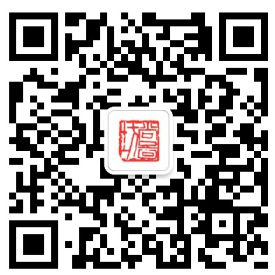 《尚图坊快报》免费赠阅，如需取消发送，请回复本邮箱告知！谢谢！序号作品标题摄影家姓名奖项赛事名称备注1《树蛙与花2》吴 亮三等奖（水晶球奖）2019第五届锡耶纳国际摄影展2《挑战3》吴 亮勋带奖2019第五届锡耶纳国际摄影展3《凤飞龙舞》余宁台勋带奖2019第五届锡耶纳国际摄影展4《枢纽》颜景龙勋带奖2019第五届锡耶纳国际摄影展5《好身手-2》黎 鸣勋带奖2019第五届锡耶纳国际摄影展6《沙海踏浪》白本立优秀奖2019第五届锡耶纳国际摄影展7《傣族阿婆》董云辉优秀奖2019第五届锡耶纳国际摄影展8《家园》布 琼优秀奖2019第五届锡耶纳国际摄影展9《牧曲》王 剑优秀奖2019第五届锡耶纳国际摄影展10《口到擒来》王守志优秀奖2019第五届锡耶纳国际摄影展11《停留》卢全厚铜牌2019年第五届塞尔维亚-黑山巴尔干巡回赛入选331幅12《母爱》罗建军FIAP勋带奖2019年第五届塞尔维亚-黑山巴尔干巡回赛入选331幅13《恰似闲庭漫步》巴 音勋带奖2019年第五届塞尔维亚-黑山巴尔干巡回赛入选331幅14《冰岛蝙蝠山2》童江川铜牌2019年第五届塞尔维亚-黑山巴尔干巡回赛入选331幅15《爱》罗建军勋带奖2019年第五届塞尔维亚-黑山巴尔干巡回赛入选331幅16《相依为命》蒋志舟勋带奖2019年第五届塞尔维亚-黑山巴尔干巡回赛入选331幅17《黎明》蒋志舟勋带奖2019年第五届塞尔维亚-黑山巴尔干巡回赛入选331幅18《迁徒》陶迪表勋带奖2019年第五届塞尔维亚-黑山巴尔干巡回赛入选331幅19《关爱》陈福林勋带奖2019年第五届塞尔维亚-黑山巴尔干巡回赛入选331幅20《紧跟》刘国琴勋带奖2019年第五届塞尔维亚-黑山巴尔干巡回赛入选331幅21《冰岛蝙蝠山2》童江川勋带奖2019年第五届塞尔维亚-黑山巴尔干巡回赛入选331幅22《等待》罗建军勋带奖2019年第五届塞尔维亚-黑山巴尔干巡回赛入选331幅23《田园诗》易 都PSA金牌2019年第五届塞尔维亚-黑山巴尔干巡回赛入选331幅24《盛夏鱼事》张 湘FIAP勋带奖2019年第五届塞尔维亚-黑山巴尔干巡回赛入选331幅25《原野》罗建军勋带奖2019年第五届塞尔维亚-黑山巴尔干巡回赛入选331幅26《挖井工》黄世华勋带奖2019年第五届塞尔维亚-黑山巴尔干巡回赛入选331幅27《街头-》安喜平勋带奖2019年第五届塞尔维亚-黑山巴尔干巡回赛入选331幅28《少女》赖 毅勋带奖2019年第五届塞尔维亚-黑山巴尔干巡回赛入选331幅29《大漠驼影》童江川勋带奖2019年第五届塞尔维亚-黑山巴尔干巡回赛入选331幅30《气势磅礴》卢全厚铜牌2019年第五届塞尔维亚-黑山巴尔干巡回赛入选331幅31《沙舟暮归》童江川勋带奖2019年第五届塞尔维亚-黑山巴尔干巡回赛入选331幅32《东江泛舟》刘高潮勋带奖2019年第五届塞尔维亚-黑山巴尔干巡回赛入选331幅33《驼腾犬欢》安喜平勋带奖2019年第五届塞尔维亚-黑山巴尔干巡回赛入选331幅34《屋檐下》易 都勋带奖2019年第五届塞尔维亚-黑山巴尔干巡回赛入选331幅35《灿烂童年》刘高潮勋带奖2019年第五届塞尔维亚-黑山巴尔干巡回赛入选331幅36《牧3》安喜平FIAP勋带奖2019年第五届塞尔维亚-黑山巴尔干巡回赛入选331幅37《乐》余纪俭勋带奖2019年第五届塞尔维亚-黑山巴尔干巡回赛入选331幅38《乐》余纪俭银牌2019年第五届塞尔维亚-黑山巴尔干巡回赛入选331幅39《古树梵音》刘高潮勋带奖2019年第五届塞尔维亚-黑山巴尔干巡回赛入选331幅40《陶艺—绘陶》朱 慧勋带奖2019年第五届塞尔维亚-黑山巴尔干巡回赛入选331幅41《牧3》安喜平FIAP金牌2019年第五届塞尔维亚-黑山巴尔干巡回赛入选331幅42《古树梵音》刘高潮勋带奖2019年第五届塞尔维亚-黑山巴尔干巡回赛入选331幅43《飘飘欲仙》江新华FIAP勋带奖2019年希腊第七届奥林匹克巡回展入选687幅44《双鸮齐飞》刘国琴证书2019年希腊第七届奥林匹克巡回展入选687幅45《逆风行》蒋志舟GAP勋带奖2019年希腊第七届奥林匹克巡回展入选687幅46《与雪共舞》冯 刚评委推荐奖2019年希腊第七届奥林匹克巡回展入选687幅47《缠绵》王庆余GAP银牌2019年希腊第七届奥林匹克巡回展入选687幅48《照镜子》刘国琴GPU勋带奖2019年希腊第七届奥林匹克巡回展入选687幅49《归》孙庆生证书2019年希腊第七届奥林匹克巡回展入选687幅50《各有所思》隋 军PSA金牌2019年希腊第七届奥林匹克巡回展入选687幅51《酒作坊》王淳杰GAP铜牌2019年希腊第七届奥林匹克巡回展入选687幅52《田园诗》易 都FIAP勋带奖2019年希腊第七届奥林匹克巡回展入选687幅53《敦煌魂2》李永康PSA勋带奖2019年希腊第七届奥林匹克巡回展入选687幅54《保佑》徐金安证书2019年希腊第七届奥林匹克巡回展入选687幅55《缠绵》王庆余GAP勋带奖2019年希腊第七届奥林匹克巡回展入选687幅56《屋》杨苏清GAP铜牌2019年希腊第七届奥林匹克巡回展入选687幅57《塾》徐维祥FIAP勋带奖2019年希腊第七届奥林匹克巡回展入选687幅58《夜市》姚逸飞GPU勋带奖2019年希腊第七届奥林匹克巡回展入选687幅59《生死搏战》蒋志舟GPU铜牌2019年希腊第七届奥林匹克巡回展入选687幅60《套马2》伍建新GAP勋带奖2019年希腊第七届奥林匹克巡回展入选687幅61《休憩》陈丽萍GPU勋带奖2019年希腊第七届奥林匹克巡回展入选687幅62《群马奔腾》霍银山GPU勋带奖2019年希腊第七届奥林匹克巡回展入选687幅63《缠绵》王庆余GPU勋带奖2019年希腊第七届奥林匹克巡回展入选687幅64《飘动的网》孙庆生GAP金牌2019年希腊第七届奥林匹克巡回展入选687幅65《跳跃》杨学彪GAP勋带奖2019年希腊第七届奥林匹克巡回展入选687幅66《搅拌餐食》徐维祥证书2019年希腊第七届奥林匹克巡回展入选687幅67《五比五》余纪俭评委推荐奖2019年希腊第七届奥林匹克巡回展入选687幅68《路边的水纱丽》温佐沛评委推荐奖2019年希腊第七届奥林匹克巡回展入选687幅69《后庭》易 都评委推荐奖2019年希腊第七届奥林匹克巡回展入选687幅70《老茶馆光影》张天明GPU勋带奖2019年希腊第七届奥林匹克巡回展入选687幅71《走西口》蒋志舟评委推荐奖2019年希腊第七届奥林匹克巡回展入选687幅72《缠绵》王庆余评委推荐奖2019年希腊第七届奥林匹克巡回展入选687幅73《家》陈丽萍FIAP金牌2019年希腊第七届奥林匹克巡回展入选687幅74《冬牧图》蒋志舟GAP金牌2019年希腊第七届奥林匹克巡回展入选687幅75《少女情怀》余纪俭GPU银牌2019年希腊第七届奥林匹克巡回展入选687幅76《喝牛奶的小孩》邓建川GAP银牌2019年希腊第七届奥林匹克巡回展入选687幅77《理发》周建蓉GPU勋带奖2019年希腊第七届奥林匹克巡回展入选687幅78《塾》徐维祥GAP勋带奖2019年希腊第七届奥林匹克巡回展入选687幅79《静谧》宋爱华沙龙奖牌2019年印尼-南非-德国三国摄影巡回展入选175幅80《翠鸟》童江川勋带奖2019年印尼-南非-德国三国摄影巡回展入选175幅81《梦》许 波沙龙奖牌2019年印尼-南非-德国三国摄影巡回展入选175幅82《搬运工》徐金安沙龙奖牌2019年印尼-南非-德国三国摄影巡回展入选175幅83《夺羊大赛热冰山》陈明崇勋带奖2019年印尼-南非-德国三国摄影巡回展入选175幅84《冲天黄沙驼队雄》陈明崇勋带奖2019年印尼-南非-德国三国摄影巡回展入选175幅85《女王》童江川勋带奖2019年印尼-南非-德国三国摄影巡回展入选175幅86《虎斗》李森亮勋带奖2019年印尼-南非-德国三国摄影巡回展入选175幅87《牧民骑艺》江永文保勋带奖2019年印尼-南非-德国三国摄影巡回展入选175幅88《彝族父老》马亚平勋带奖第64届斯里兰卡年度国际摄影展入选94幅89《二人世界》代祖愚勋带奖第64届斯里兰卡年度国际摄影展入选94幅90《推孩子的女人》安喜平金牌第64届斯里兰卡年度国际摄影展入选94幅91《花海彩浪》杨国美勋带奖第64届斯里兰卡年度国际摄影展入选94幅92《风雪晚归人》钱式琥勋带奖第64届斯里兰卡年度国际摄影展入选94幅93《生死搏斗》徐维祥金牌第64届斯里兰卡年度国际摄影展入选94幅94《恶斗不止》徐维祥金牌第64届斯里兰卡年度国际摄影展入选94幅95《脉络》刘日升金牌第64届斯里兰卡年度国际摄影展入选94幅96《冰岛蝙蝠山2》童江川银牌第64届斯里兰卡年度国际摄影展入选94幅97《共处》钱式琥银牌第64届斯里兰卡年度国际摄影展入选94幅98《湿地探幽》杨国美勋带奖第64届斯里兰卡年度国际摄影展入选94幅99《老羊官》童江川SKsL金牌2019年第四届北欧四国国际摄影巡回展入选216幅100《彝族父老》马亚平SKsL银牌2019年第四届北欧四国国际摄影巡回展入选216幅101《马倌 1》于长仁RSF铜牌2019年第四届北欧四国国际摄影巡回展入选216幅102《人体》姜春辉SDF铜牌2019年第四届北欧四国国际摄影巡回展入选216幅103《牧羊老人》王一华NFFF勋带奖2019年第四届北欧四国国际摄影巡回展入选216幅104《冬牧图》蒋志舟NFFF勋带奖2019年第四届北欧四国国际摄影巡回展入选216幅105《童趣》童江川RSF金牌2019年第四届北欧四国国际摄影巡回展入选216幅106《晨光习书》陈丽萍SKsL金牌2019年第四届北欧四国国际摄影巡回展入选216幅107《陶艺—绘陶》朱 慧NFFF银牌2019年第四届北欧四国国际摄影巡回展入选216幅108《禅梦》李建平NSFF银牌2019年第四届北欧四国国际摄影巡回展入选216幅109《我们就是希望》马亚平GPU铜牌2019年第四届北欧四国国际摄影巡回展入选216幅110《奔向太阳》王永和SKsL铜牌2019年第四届北欧四国国际摄影巡回展入选216幅111《陪伴》王一华PSA勋带奖2019年第四届北欧四国国际摄影巡回展入选216幅112《伴》余纪俭FIAP勋带奖2019年第四届北欧四国国际摄影巡回展入选216幅113《黎明》蒋志舟GPU勋带奖2019年第四届北欧四国国际摄影巡回展入选216幅114《老人》明俊雄NFFF勋带奖2019年第四届北欧四国国际摄影巡回展入选216幅115《冬牧图》蒋志舟SKsL银牌2019年第四届北欧四国国际摄影巡回展入选216幅116《阿细跳月》李建平SDF铜牌2019年第四届北欧四国国际摄影巡回展入选216幅117《婆婆与孙儿》陈丽萍PSA勋带奖2019年第四届北欧四国国际摄影巡回展入选216幅118《童时记忆》戚伟民PSA勋带奖2019年第四届北欧四国国际摄影巡回展入选216幅119《繁星璀璨》姚逸飞GPU勋带奖2019年第四届北欧四国国际摄影巡回展入选216幅120《鷦鶯代母哺育》徐圳宏NFFF勋带奖2019年第四届北欧四国国际摄影巡回展入选216幅121《捕》陈丽萍SDF银牌2019年第四届北欧四国国际摄影巡回展入选216幅122《伴》余纪俭PSA勋带奖2019年第四届北欧四国国际摄影巡回展入选216幅123《晨光习书》陈丽萍FIAP勋带奖2019年第四届北欧四国国际摄影巡回展入选216幅124《陪伴》王一华GPU银牌2019年第四届北欧四国国际摄影巡回展入选216幅125《捕》陈丽萍FIAP铜牌2019年第四届北欧四国国际摄影巡回展入选216幅126《夜月非洲》马亚平NFFF铜牌2019年第四届北欧四国国际摄影巡回展入选216幅127《梦乡》李建平PSA金牌 2019年中国香港第74届国际摄影沙龙入选116幅128《向往》张汉平PSA银牌 2019年中国香港第74届国际摄影沙龙入选116幅129《陶艺传承》于沿波PSHK铜牌 2019年中国香港第74届国际摄影沙龙入选116幅130《歇息》梁焱华PSA勋带奖 2019年中国香港第74届国际摄影沙龙入选116幅131《一往无前蒙古马》巴 音FIAP勋带奖 2019年中国香港第74届国际摄影沙龙入选116幅132《渴》徐维祥FIAP勋带奖 2019年中国香港第74届国际摄影沙龙入选116幅133《黄色秘境》匡 亚FIAP勋带奖 2019年中国香港第74届国际摄影沙龙入选116幅134《女王》童江川PSHK铜牌 2019年中国香港第74届国际摄影沙龙入选116幅135《争斗》徐维祥PSHK银牌 2019年中国香港第74届国际摄影沙龙入选116幅136《恶斗不止》徐维祥PSHK银牌 2019年中国香港第74届国际摄影沙龙入选116幅137《高歌1》魏仿儒PSHK铜牌 2019年中国香港第74届国际摄影沙龙入选116幅138《高原仙子黑颈鹤2》杨学飞PSHK铜牌 2019年中国香港第74届国际摄影沙龙入选116幅139《好奇》孙才友PSHK铜牌 2019年中国香港第74届国际摄影沙龙入选116幅140《路易斯湖》童江川PSHK金牌 2019年中国香港第74届国际摄影沙龙入选116幅141《锦绣家园》陆启辉PSHK银牌 2019年中国香港第74届国际摄影沙龙入选116幅142《冰岛蝙蝠山2》童江川PSHK铜牌 2019年中国香港第74届国际摄影沙龙入选116幅143《人海车龙》殷佩玉PSHK铜牌 2019年中国香港第74届国际摄影沙龙入选116幅144《奔牛》匡 亚展览金牌2019年纽约斯蒂文森国际摄影展入选193幅145《徜徉仙境》黎 鸣PSA金牌2019年纽约斯蒂文森国际摄影展入选193幅146《大漠驼影》安喜平GPU金牌2019年纽约斯蒂文森国际摄影展入选193幅147《孤独的大象》陶迪表展览金牌2019年纽约斯蒂文森国际摄影展入选193幅148《渴望》匡 亚PSA金牌2019年纽约斯蒂文森国际摄影展入选193幅149《祷告》余纪俭PSA金牌2019年纽约斯蒂文森国际摄影展入选193幅150《大佛与小僧》钱式琥展览金牌2019年纽约斯蒂文森国际摄影展入选193幅151《驯马 1》董 韧GPU金牌2019年纽约斯蒂文森国际摄影展入选193幅152《九十九道弯》匡 亚展览银牌2019年纽约斯蒂文森国际摄影展入选193幅153《女王》童江川展览银牌2019年纽约斯蒂文森国际摄影展入选193幅154《大漠灵动》马亚平展览银牌2019年纽约斯蒂文森国际摄影展入选193幅155《武当轻功》钱式琥展览铜牌2019年纽约斯蒂文森国际摄影展入选193幅156《古刹晨课》钱式琥GPU勋带奖2019年纽约斯蒂文森国际摄影展入选193幅157《疾风直下》罗建军展览勋带奖2019年纽约斯蒂文森国际摄影展入选193幅158《迁徒》陶迪表展览勋带奖2019年纽约斯蒂文森国际摄影展入选193幅159《亲如祖孙》李建平评委推荐奖2019年纽约斯蒂文森国际摄影展入选193幅160《白衣古镇》匡 亚展览勋带奖2019年纽约斯蒂文森国际摄影展入选193幅161《秋日牧歌》戚伟民展览勋带奖2019年纽约斯蒂文森国际摄影展入选193幅162《冰岛蝙蝠山2》童江川评委推荐奖2019年纽约斯蒂文森国际摄影展入选193幅163《渔家乐》陆 铭GPU勋带奖2019年纽约斯蒂文森国际摄影展入选193幅164《风雨无阻》李建平展览勋带奖2019年纽约斯蒂文森国际摄影展入选193幅165《驼腾犬欢》安喜平评委推荐奖2019年纽约斯蒂文森国际摄影展入选193幅166《美味》罗建军GPU勋带奖2019年纽约斯蒂文森国际摄影展入选193幅167《狼狈摄影师》童江川GPU勋带奖2019年纽约斯蒂文森国际摄影展入选193幅168《奖券购买现场2元中汽车》崔博谦展览勋带奖2019年纽约斯蒂文森国际摄影展入选193幅169《欢腾的恒河》黎 鸣展览勋带奖2019年纽约斯蒂文森国际摄影展入选193幅170《河道驯马》董 韧展览勋带奖2019年纽约斯蒂文森国际摄影展入选193幅171《苗族人家》匡 亚展览勋带奖2019年纽约斯蒂文森国际摄影展入选193幅172《千钧一发》安喜平展览勋带奖2019年纽约斯蒂文森国际摄影展入选193幅173《迎宾》安喜平展览勋带奖2019年纽约斯蒂文森国际摄影展入选193幅174《晨捕》黄泽远展览勋带奖2019年纽约斯蒂文森国际摄影展入选193幅175《围网巡渡》黄泽远展览勋带奖2019年纽约斯蒂文森国际摄影展入选193幅176《温馨的角落》崔博谦评委推荐奖2019年纽约斯蒂文森国际摄影展入选193幅177《双眸》郭 宬年度经典影像主席大奖2019年加拿大多伦多国际摄影节摄影大赛入选175幅178《我爱阿普》方春平年度经典影像主席大奖+优秀勋带奖2019年加拿大多伦多国际摄影节摄影大赛入选175幅179《恬静的姑娘》金 梅年度经典影像主席大奖2019年加拿大多伦多国际摄影节摄影大赛入选175幅180《恒河边的祈祷》温佐沛年度经典影像主席大奖2019年加拿大多伦多国际摄影节摄影大赛入选175幅181《赶集》黄建雄铜奖2019年加拿大多伦多国际摄影节摄影大赛入选175幅182《暖》胡春梅摄影潜力奖2019年加拿大多伦多国际摄影节摄影大赛入选175幅183《花季》刘 晨摄影潜力奖2019年加拿大多伦多国际摄影节摄影大赛入选175幅184《苹果丰收喜洋洋》徐福祥摄影潜力奖2019年加拿大多伦多国际摄影节摄影大赛入选175幅185《相依相伴》徐为冰摄影潜力奖2019年加拿大多伦多国际摄影节摄影大赛入选175幅186《城市美容师》杨丽琳摄影潜力奖2019年加拿大多伦多国际摄影节摄影大赛入选175幅187《小书僧》曾 诚摄影潜力奖2019年加拿大多伦多国际摄影节摄影大赛入选175幅188《梵行1》周 飚摄影潜力奖2019年加拿大多伦多国际摄影节摄影大赛入选175幅189《理发》周建蓉摄影潜力奖2019年加拿大多伦多国际摄影节摄影大赛入选175幅190《如饥似渴》徐悦凡优秀勋带奖2019年加拿大多伦多国际摄影节摄影大赛入选175幅191《剥玉米》安喜平优秀勋带奖2019年加拿大多伦多国际摄影节摄影大赛入选175幅192《思虑》金 梅优秀勋带奖2019年加拿大多伦多国际摄影节摄影大赛入选175幅193《点缀》胡影雪最佳视觉冲击力奖2019年加拿大多伦多国际摄影节摄影大赛入选175幅194《原野》曹树军摄影潜力奖2019年加拿大多伦多国际摄影节摄影大赛入选175幅195《农家女》李宝健摄影潜力奖2019年加拿大多伦多国际摄影节摄影大赛入选175幅196《快乐鱼家》李培国摄影潜力奖2019年加拿大多伦多国际摄影节摄影大赛入选175幅197《SH1》梁 辰摄影潜力奖2019年加拿大多伦多国际摄影节摄影大赛入选175幅198《媚》刘利群摄影潜力奖2019年加拿大多伦多国际摄影节摄影大赛入选175幅199《霞影》马子迅摄影潜力奖2019年加拿大多伦多国际摄影节摄影大赛入选175幅200《悠闲》胥德琪摄影潜力奖2019年加拿大多伦多国际摄影节摄影大赛入选175幅201《披黑巾的少女》郭 颖优秀勋带奖2019年加拿大多伦多国际摄影节摄影大赛入选175幅202《红》郭 颖优秀勋带奖2019年加拿大多伦多国际摄影节摄影大赛入选175幅203《足球从娃娃抓起》陈家鸣优秀勋带奖2019年加拿大多伦多国际摄影节摄影大赛入选175幅204《记忆》常 伟优秀勋带奖2019年加拿大多伦多国际摄影节摄影大赛入选175幅205《夜捕》顾 昔优秀勋带奖2019年加拿大多伦多国际摄影节摄影大赛入选175幅206《泾伞尽美》骆 赟优秀勋带奖2019年加拿大多伦多国际摄影节摄影大赛入选175幅207《晒海带》杨苏清优秀勋带奖2019年加拿大多伦多国际摄影节摄影大赛入选175幅208《渔光曲》舒 青优秀勋带奖2019年加拿大多伦多国际摄影节摄影大赛入选175幅209《阡陌春耕》郭景山优秀勋带奖2019年加拿大多伦多国际摄影节摄影大赛入选175幅210《信步闲对风云骤》赵晋黎优秀勋带奖2019年加拿大多伦多国际摄影节摄影大赛入选175幅211《敦煌魂》李永康优秀勋带奖2019年加拿大多伦多国际摄影节摄影大赛入选175幅212《彩虹路过》易 都年度经典影像主席大奖+优秀勋带奖2019年加拿大多伦多国际摄影节摄影大赛入选175幅213《放空的面罩》安 琪年度经典影像主席大奖2019年加拿大多伦多国际摄影节摄影大赛入选175幅214《夏日的眼镜》常 伟年度经典影像主席大奖2019年加拿大多伦多国际摄影节摄影大赛入选175幅215《空灵1》李永康年度经典影像主席大奖2019年加拿大多伦多国际摄影节摄影大赛入选175幅216《喜雨》张 欣优秀勋带奖2019年加拿大多伦多国际摄影节摄影大赛入选175幅217《果实》张 欣优秀勋带奖2019年加拿大多伦多国际摄影节摄影大赛入选175幅218《夏荷》张 欣优秀勋带奖2019年加拿大多伦多国际摄影节摄影大赛入选175幅219《千年一望》李永康优秀勋带奖2019年加拿大多伦多国际摄影节摄影大赛入选175幅220《绝技》王庆余年度经典影像主席大奖2019年加拿大多伦多国际摄影节摄影大赛入选175幅221《梳羽弄妆》邓尤东摄影潜力奖2019年加拿大多伦多国际摄影节摄影大赛入选175幅222《母爱》薛 康摄影潜力奖2019年加拿大多伦多国际摄影节摄影大赛入选175幅223《水中月》袁 允摄影潜力奖2019年加拿大多伦多国际摄影节摄影大赛入选175幅224《祈福》干登荣摄影潜力奖2019年加拿大多伦多国际摄影节摄影大赛入选175幅225《乡恋》崔 岫年度经典影像主席大奖2019年加拿大多伦多国际摄影节摄影大赛入选175幅226《风中的黑马》江金森摄影潜力奖2019年加拿大多伦多国际摄影节摄影大赛入选175幅227《茫然》倪奉良摄影潜力奖2019年加拿大多伦多国际摄影节摄影大赛入选175幅228《老了也要俏》陈明崇优秀勋带奖2019年加拿大多伦多国际摄影节摄影大赛入选175幅229《湘江破晓》李建平优秀勋带奖2019年加拿大多伦多国际摄影节摄影大赛入选175幅230《孕育者》易 都优秀勋带奖2019年加拿大多伦多国际摄影节摄影大赛入选175幅231《老者》余 梅优秀勋带奖2019年加拿大多伦多国际摄影节摄影大赛入选175幅232《春之律动》段 超年度经典影像主席大奖2019年加拿大多伦多国际摄影节摄影大赛入选175幅233《围捕》李杏叶摄影潜力奖2019年加拿大多伦多国际摄影节摄影大赛入选175幅234《乡村大厨》罗兆金优秀勋带奖2019年加拿大多伦多国际摄影节摄影大赛入选175幅235《神秘的侗寨》崔 岫优秀勋带奖2019年加拿大多伦多国际摄影节摄影大赛入选175幅236《致富的鸟笼》崔 岫优秀勋带奖2019年加拿大多伦多国际摄影节摄影大赛入选175幅237《难以自拔》黎 鸣年度经典影像主席大奖2019年加拿大多伦多国际摄影节摄影大赛入选175幅238《王企喂食》徐维祥年度经典影像主席大奖+优秀勋带奖2019年加拿大多伦多国际摄影节摄影大赛入选175幅239《城市之光》陈 旭摄影潜力奖2019年加拿大多伦多国际摄影节摄影大赛入选175幅240《老烟民2》李永康优秀勋带奖2019年加拿大多伦多国际摄影节摄影大赛入选175幅241《相伴》李传忠优秀勋带奖2019年加拿大多伦多国际摄影节摄影大赛入选175幅242《黎明时刻》余逊白年度经典影像主席大奖2019年加拿大多伦多国际摄影节摄影大赛入选175幅243《沙漠欢歌》巴   音SPS奖牌2019年加拿大多伦多国际摄影节摄影大赛入选175幅244《七骏争锋》王永和SPS勋带奖第45届英国斯梅西克国际摄影展入选67幅245《牧马人》杨斯松SPS勋带奖第45届英国斯梅西克国际摄影展入选67幅246《马倌 4》于长仁SPS勋带奖第45届英国斯梅西克国际摄影展入选67幅247《套马 3》童江川PSA勋带奖第45届英国斯梅西克国际摄影展入选67幅248《老人》明俊雄SPS勋带奖第45届英国斯梅西克国际摄影展入选67幅249《白鹭之舞》石昌国PSA勋带奖第45届英国斯梅西克国际摄影展入选67幅250《赶海》陈少华SPS勋带奖第45届英国斯梅西克国际摄影展入选67幅251《山魂》辜爱平SPS勋带奖第45届英国斯梅西克国际摄影展入选67幅252《兄弟》陈   际PSA勋带奖第45届英国斯梅西克国际摄影展入选67幅253《灰姑娘》易   都SPS勋带奖第45届英国斯梅西克国际摄影展入选67幅